Сабақ тақырыбы: Проктивті жазықтықтағы негізгі геометриялық формалар.  Түзудегі төрт нүктенің күрделі қатынасы. Гармонизм Қолданылатын қажетті оқу құралдары, ЦБР:С.Атанасян, Геометрия,  С. Аяапбергенов.  Аналитикалық геометрияМ.Исқақов,М.Құлқашева  Аналитикалық геометрия есептері мен жаттығуларыHttp;//interneturok.ru/ru/school/matematikaHttp;//stranamasterov.ru/node/74152Http;//videourokionline.ru/load/video_uroki_matematikahttps://bilimland.kz/ru  Теория:Проблеманы шешу жолдарын іздестіруПроктивті жазықтықтағы негізгі геометриялық формалар.  Түзудегі төрт нүктенің күрделі қатынасы. Гармонизм туралы ұғым беру, оның ерешеліктерін түсіндіруПроктивті жазықтықтағы негізгі геометриялық формаларды қажетіне қарай пайдалана алу. Түзудегі төрт нүктенің күрделі қатынасы. Гармонизм қайда зерттелетінін білдіру, мтематикадағы ролін, қолданыстағы нәтижесін бағалау.Проктивті жазықтықтағы негізгі геометриялық формалар.  Түзудегі төрт нүктенің күрделі қатынасы. Гармонизм туралы қазақ математиктерінің сайтындағы материалдар мен  ғылыми еңбектерді, қосымша оқулықтардағы материалдарды қолдана алу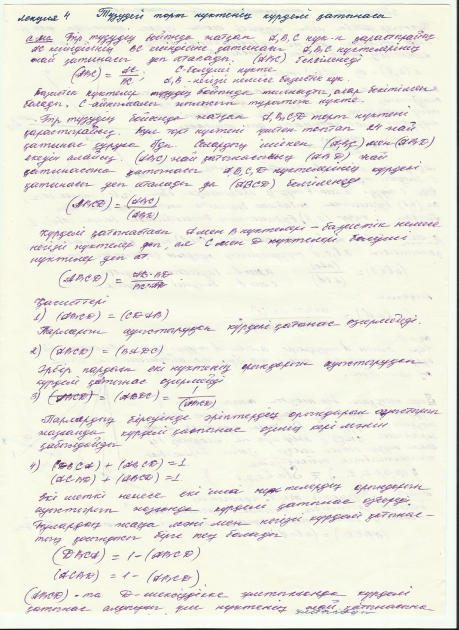 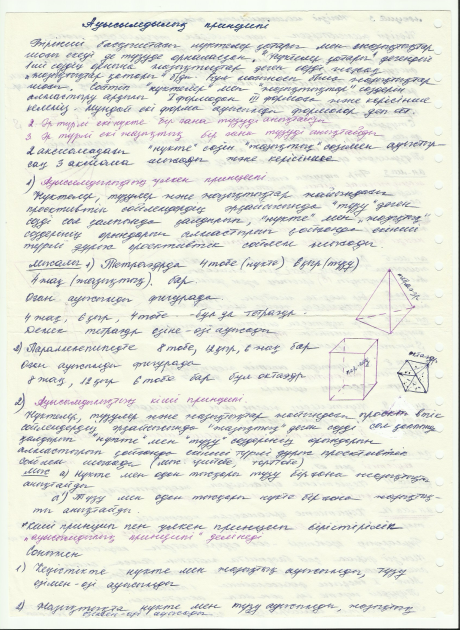 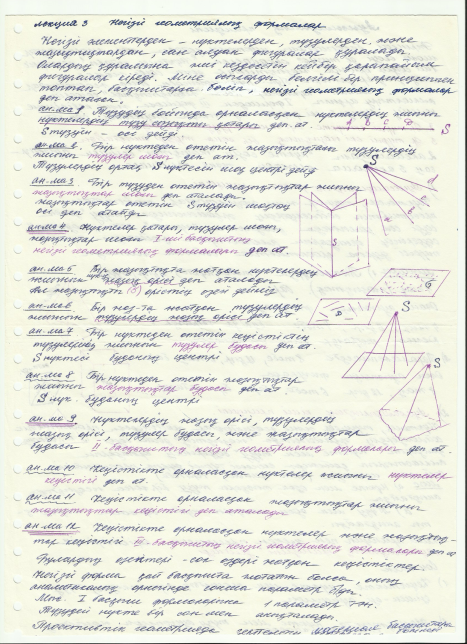 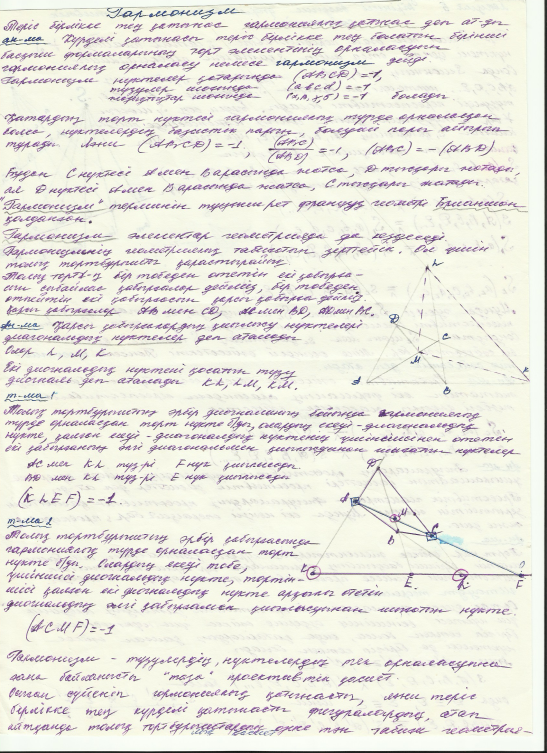 ТапсырмаПроктивті жазықтықтағы негізгі геометриялық формаларды түсіндір.Ауысымды формаларды қалай түсіндірер едің?Түзудегі төрт нүктенің күрделі қатынасы қалай орындалады?Гормониялық орналасу қалай жүреді?